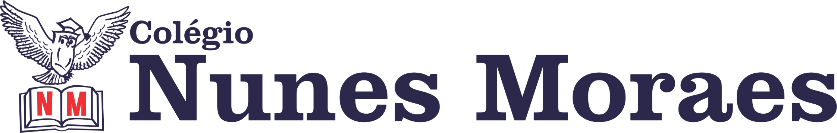 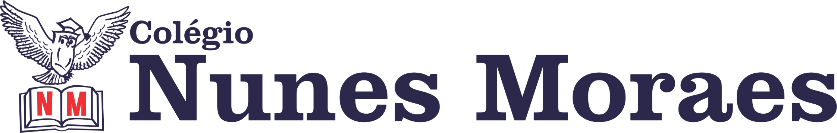 DIA: 01 DE JULHO DE 2020 - 3°ANO E.F1ªAULA: PORTUGUÊS Componente Curricular: PortuguêsObjeto de Conhecimento: Carta do leitorAprendizagens Essenciais: Reconhecer o efeito de sentido produzido pelo uso de recursos expressivos gráficos-usuais nas capas de revistasOlá, querido(a) aluno(a)! Hoje, você vai estudar usando um roteiro de estudos. Mas o que é um roteiro de estudos? É um passo a passo pensado para te auxiliar a estudar o assunto da vídeo aula de uma maneira mais organizadaPara a aula você vai precisar do livro de PortuguêsLink da aula: https://youtu.be/smOWlxDBiTU Passo 1: Leitura do texto da página 74Explicação do porquê que as mãos enrugam se permanecerem muito tempo dentro da águaResolver questões da página 74Correção no quadroLeitura do texto visual na página 81Resolver a questão 01 da página 81Leitura da imagem da página 82 Resolução das questões da página 82 (enviar foto da atividade pelo Whatsapp para registro)2ªAULA: CIÊNCIAS Componente Curricular: CiênciasObjeto de Conhecimento: Ciclo da vidaAprendizagens Essenciais: Descrever e comunicar as alterações que ocorrem desde o nascimento em animaisOlá, querido(a) aluno(a)!Hoje, você vai estudar usando um roteiro de estudos. Mas o que é um roteiro de estudos? É um passo a passo pensado para te auxiliar a estudar o assunto da vídeo aula de uma maneira mais organizadaPara a aula você vai precisar do livro de CiênciasMotivação para uso do Google Meet: Será feita a correção das atividades e será tiradas as dúvidas dos alunosLink da aula: https://youtu.be/AleiWDxqmOc Passo 1: Leitura das páginas 48 e 49 Resolver as questões da página 51Leitura das páginas 52 e 53 Resolver as questões da página 54 Passo 2: Para casa Resolução das questões da página 50(enviar foto da atividade pelo Whatsapp para registro)3ªAULA: MATEMÁTICA Componente Curricular: Matemática Objeto de Conhecimento: Sólidos geométricosAprendizagens Essenciais: identificar semelhanças e diferenças nos sólidos geométricosOlá, querido(a) aluno(a)!Hoje, você vai estudar usando um roteiro de estudos. Mas o que é um roteiro de estudos? É um passo a passo pensado para te auxiliar a estudar o assunto da vídeo aula de uma maneira mais organizadaPara a aula você vai precisar do livro de MatemáticaMotivação para uso do Google Meet: Trabalhar os sólidos: diferenças e semelhanças, e explicação da atividade de casaLink da aula: https://youtu.be/WKgD-AvRm7g Passo 1: Leitura das páginas 90 e 91Apresentação de alguns sólidos geométricos, bem como a discussão de suas característicasResolução da página 93Passo 2: Para casa Resolução da página 92Obs: Os alunos, se possível, devem estar com os sólidos geométricos em mãos!(enviar foto da atividade pelo Whatsapp para registro)